Станция «Загадкино»«Птицы»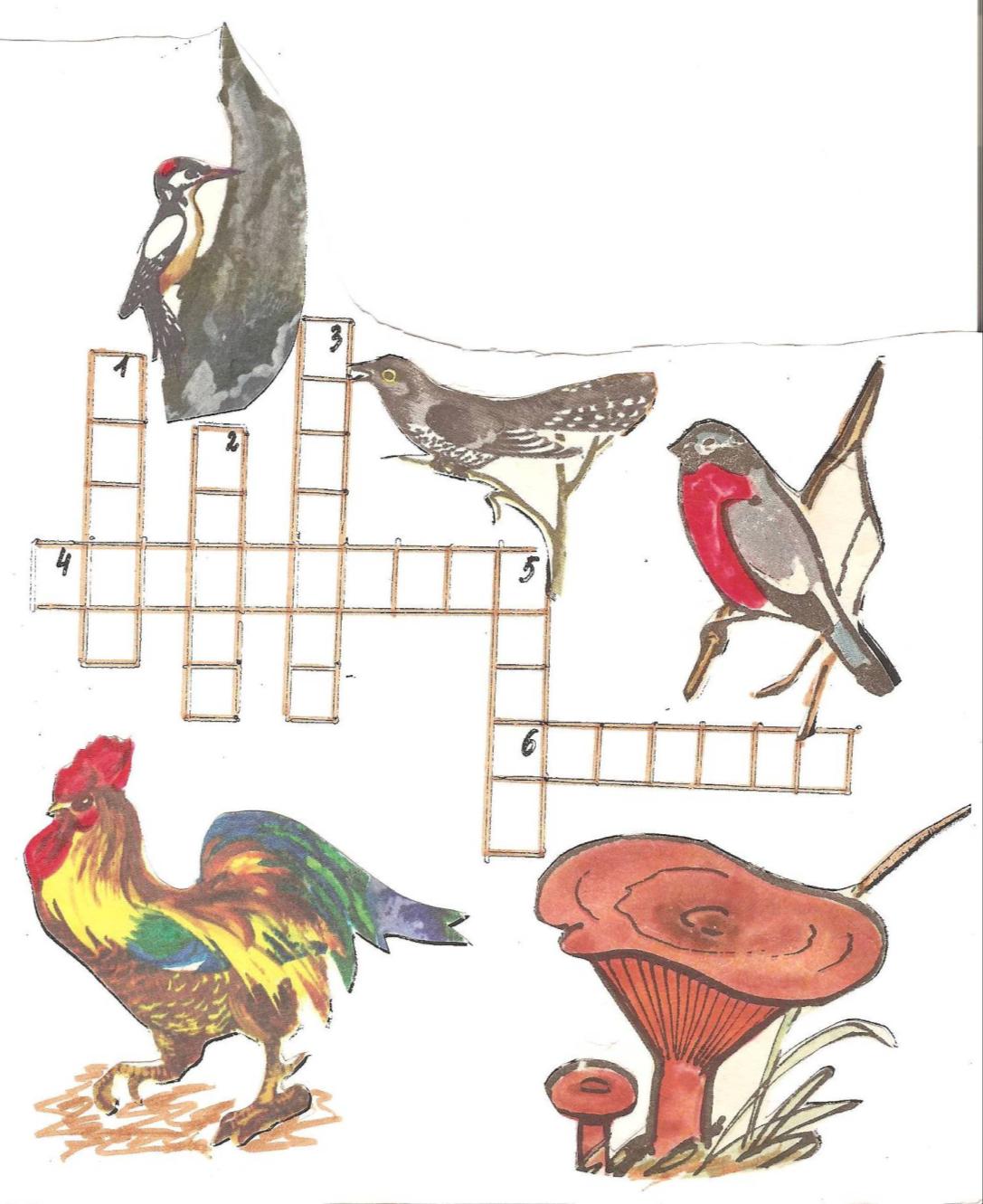 По горизонтали:4. Серенькая птичка,            Птичка – невеличка,                         Шеей вертишь ты всегда.                               Разве в этом есть нужда?                                                                                     (вертишейка)                                    6. Пусть я птичка - невеличка                                              У меня, друзья, привычка –                                            Как начнутся холода,                                                      Прямо с севера сюда.                                                                                              (снегирь)По вертикали:1. Далеко мой стукСлышится вокруг Червякам я врагА деревьям друг                        (дятел)2. Вместе с тучей золотистойПросыпается горнистГолосисто – голосистоЗаливается горнист:«На лугу трава не смята!Солнце смотрится в реку!На зарядку-ка, ребята!На за-ряд-ку-ка-ре-ку!»                                       (петух)3. Не ворона, не синица – Как зовется эта птица?Присмотрелась на суку – Раздалось в лесу «ку – ку»                                        (кукушка)4. Это старый наш знакомый.Он живет на крыше дома.Длинноногий, длинноносый,Длинноносый, безголосый.Он летает на охотуЗа лягушками к болоту.                                        (аист)